Bieg Pamięci Żołnierzy Wyklętych „Tropem Wilczym”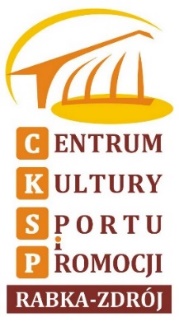 Rabka-Zdrój, 03.03.2024 r. DEKLARACJA UCZESTNICTWA - KARTA ZGŁOSZENIAImię, nazwisko ………………………………………………………………………………………………………………………..Adres zamieszkania …………………………………………………………………………………………………………………Telefon kontaktowy ………………………………………………………………………………………………………………..Data urodzenia………………………………………………………………………………………………………………………Nazwa klubu, szkoły, ………………………………………………………………………………………………………………Oświadczam, że zapoznałem/am się z REGULAMINEM BIEGUAkceptuję REGULAMIN BIEGU i zobowiązuję się do  jego przestrzegania.…………………………………………………..                                 ……………………………………………………………              /miejscowość, data/                                                         /podpis uczestnika, opiekuna/DEKLARACJĘ UCZESTNICTWA - KARTĘ ZGŁOSZENIA NALEŻY NADESŁAĆ DO DNIA 22.02.2024 r. NA ADRES: Centrum Kultury, Sportu i Promocji w Rabce-Zdroju ul. Chopina 17; 34-700 Rabka-Zdrój fax. 18/2676626 lub rabkamok@wiknet.plProsimy o czytelne wypełnienie DEAKLARACJI